Acids and Bases homework 2List six properties of acidsUsing the reactivity of metals chart, determine which of the following metals would react with hydrochloric acid, and write the balanced equation for the reactionZn, Pt, Ag, Li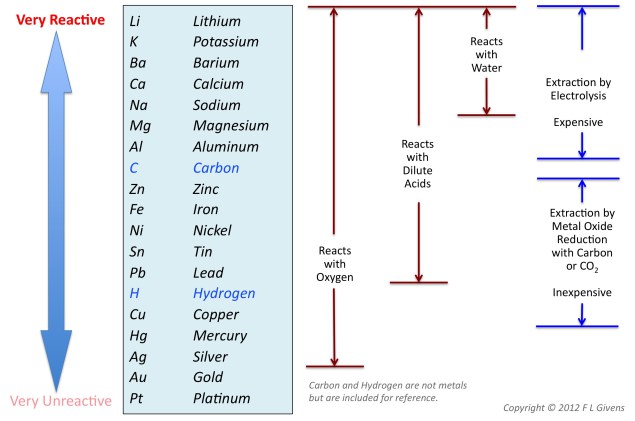 List five properties of basesState the Arrhenius theory of acids and bases.  Write an equation showing an example of a compound that is an Arrhenius acids and a compound that is an Arrhenius baseDiscuss ionization acid and dissociation of a base. Show at the particulate level an acid reacting with water and a base reacting with waterDiscuss the difference between weak and strong acids and bases.  Relate this to conductivity of the solutionGive the name and formula of the 6 strong acids and 7 strong bases